MINISTERE DE L’ENSEIGNEMENT SUPERIEUR            REPUBLIQUE DU MALIET DE LA RECHERCHE SCIENTIFIQUE                        Un Peuple – Un But – Une Foi            *******************                                                             *************       SECRETARIAT GENERAL                 *************                                                      Centre National des Œuvres Universitaires                   ***************                                                                                                                                                                                                          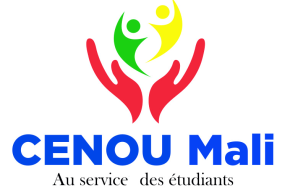 Avis d’Appel d’Offres Ouvert (AAOO) N° 0001/S-2023Le Centre National des Œuvres Universitaires, dispose de fonds sur le budget de l’État 2023  pour assurer le service courant de nettoyage, de ramassage des ordures et le vidange des fosses septiques de la Cité universitaire de Kabala, répartis en trois (03) lots, et a l’intention d’utiliser une partie de ces fonds pour effectuer des paiements au titre du Marché découlant dudit service.Le Centre National des Œuvres Universitaires sollicite des offres fermées de la part de candidats éligibles et répondant aux qualifications requises pour la prestation des services suivants : le nettoyage, de ramassage des ordures et le vidange des fosses septiques de la Cité universitaire de Kabala, répartis en trois (03) lots:lot1 : le nettoyage et le ramassage des ordures de la zone de résidence de la Cité Universitaire de Kabala ;lot2 : nettoyage et le ramassage des ordures de la zone pédagogique de la Cité Universitaire de Kabala ;lot3 : vidange des fosses septiques de la Cité Universitaire de Kabala.Un soumissionnaire peut soumissionner pour l’ensemble des lots, mais ne peut être attributaire que de deux  lots, mais peut être attributaire de l’ensemble des lots s’il est le seul qualifié et ayant le personnel requis par lot.La passation du Marché sera conduite par Appel d’offres ouvert tel que défini dans le Code des Marchés publics à l’article 50 et ouvert à tous les candidats éligibles. Les candidats intéressés peuvent obtenir des informations auprès du Service des Finances et du Matériel de la Direction Générale du Centre National des Œuvres Universitaire, sise à la Cité Universitaire de Kabala, Tel : 20 71 96 88 – 20 71 96 89/ Email  cenoudg@yahoogroupes.fr et prendre connaissance des documents d’Appel d’offres à l’adresse mentionnée ci-après Centre National des  Œuvres Universitaire, sise à la Cité Universitaire de Kabala, Tel : 20 22 17 88 – 20 22 76 90/ Email  cenoudg@yahoogroupes.fr de 08h à 16h.Les exigences en matière de qualifications sont :Capacité financièreLe Soumissionnaire doit fournir la preuve écrite qu’il satisfait aux exigences ci-après : les bilans, extrait des bilans et comptes d’exploitation des années (2019, 2020 et 2021) certifiés par un expert-comptable ou attestés par un comptable agréé inscrit au  tableau de l’ordre. Sur ces bilans doit figurer la mention suivante apposée par le service compétent des Impôts « Bilan ou extrait de bilans conformes  aux déclarations souscrites au service des impôts » ;Les Etats Financières et le Chiffre d’Affaire moyen des années 2019, 2020 et 2021 au moins égal au montant de l’offre;conformément à l’article 4.4 de l’arrêté N°2015-3721/MEF-SG du 22 octobre2015, fixant les modalités d’application du Décret N° 2015 -0604-P-RM du 25 septembre 2015, modifié, portant code des marchés publics et des délégations de service public « les sociétés ou entreprises nouvellement créées et dont la date d’établissement du premier bilan n’est pas arrivée à la date de dépôt des offres,  doivent fournir une ligne de crédit d’un montant  au moins égal à 40 000 000 FCFA» pour le lot 1, 35 000 000 FCFA pour le lot 2 et 10 000 000 FCFA pour le lot 3.par contre, les sociétés ou entreprises nouvelles qui pour une raison justifiée ne sont pas en mesure de fournir le bilan des trois (03) dernières années, doivent fournir en plus du bilan de l’année disponible une ligne de crédit d’un montant au moins égal à « 40 000 000 FCFA pour le lot 1, 35 000 000 FCFA pour le lot 2 et 10 000 000 FCFA pour le lot 3 », toute fois pour l’appréciation des expériences, la candidature de ces entreprises doit être examinée au regard des capacités professionnelles et techniques, notamment par le biais des expériences et références obtenues par dirigeants ou leurs collaborateurs.Capacité technique et expérience :Le Soumissionnaire doit prouver, documentation à l’appui, qu’il satisfait aux exigences techniques ci-après : -  la liste du personnel clé et leur CV, diplômes ou attestations de travail par lot, dûment signé par les intéressés sont obligatoires pour les sociétés anciennes aussi bien que nouvelles compte tenu de la nature des activités à mener sur le terrain. En début d’année académique, la visite médicale de tout le personnel est exigée.Le personnel devra être en blouse et muni de badges.- la liste du personnel nécessaire  par lot ;        - liste du matériel par lot ;Expériences similaires attestées par au moins deux (02) marchés similaires dont la valeur moyenne  atteint au moins le montant de l’offre du soumissionnaire pour chaque lot, accompagnés par des attestations de bonne exécution, les procès-verbaux de réception provisoire ou définitive et les copies des pages de gardes et des pages de signatures des marchés correspondants émanent d’organismes publics ou parapublics ou internationaux permettant de justifier sa capacité à exécuter le marché dans les règles de l’art pendant la période de (2017 à 2021), copies certifiées conformes aux originaux pour les trois (03) lots. Les candidats intéressés peuvent consulter gratuitement le dossier d’Appel d’offres complet ou le retirer contre paiement d’une somme non remboursable de 100 000 FCFA à l’adresse mentionnée ci-après Centre National des Œuvres Universitaire, sise à la Cité Universitaire de Kabala, Tel : 20 71 96 88 – 20 71 96 89/ Email cenoudg@yahoogroupes.fr La méthode de paiement sera en numéraire. Le Dossier d’Appel d’offres sera adressé par Courier.Les offres devront être soumises à l’adresse ci-après Direction Générale du Centre National des Œuvres Universitaire, sise à la Cité Universitaire de Kabala, Tel : 20 71 96 88 – 20 71 96 89/ Email cenoudg@yahoogroupes.frau plus tard le mercredi 16 novembre 2022 à 10h00. Les offres remises en retard ne seront pas acceptées. Les offres doivent comprendre une garantie de soumission, d’un montant de 3 000 000  FCFA pour le lot 1, 2 000 000 FCFA pour le lot 2 et 300 000 FCFA pour le lot 3; conformément à l’article 69.1 du Code des  marchés publics.Les Soumissionnaires resteront engagés par leur offre pendant une période de quatre-vingt-dix jours (90 jours) à compter de la date limite du dépôt des offres comme spécifié au point 19.1 des   IC et aux DPAO.Les offres seront ouvertes en présence des représentants des soumissionnaires qui souhaitent assister à l’ouverture des plis le mercredi 16 novembre 2022 à 10h00 à l’adresse suivante : Direction Générale du Centre National des Œuvres Universitaire, sise à la Cité Universitaire de Kabala.                                                                                                                   Bamako, le                                                                                                                                 Le Directeur Général                                                                                                       Col-Major Ousmane DEMBELE